PROGRAM SPOTKANIA 
dotyczącego projektu „Wsparcie dla Przedsiębiorczych”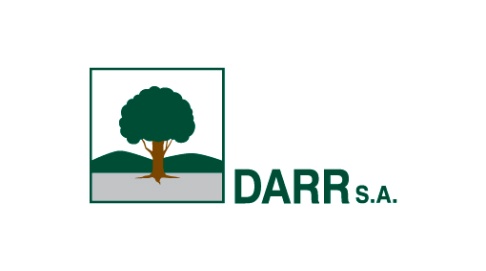 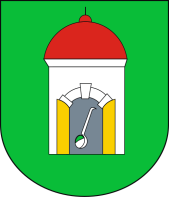 16 lipca 2021 r. (piątek)Teatr Zdrojowy w Szczawnie – Zdroju (wejście od ul. Kościuszki)16 lipca 2021 r. (piątek)Teatr Zdrojowy w Szczawnie – Zdroju (wejście od ul. Kościuszki)godz. 12.00 Prezentacja projektu „Wsparcie dla przedsiębiorczych”:omówienie grupy docelowej projektu,przybliżenie zasad rekrutacji i udziału w projekcie,prezentacja korzyści finansowych wynikających z udziału w projekcie.godz. 16.00 Prezentacja projektu „Wsparcie dla przedsiębiorczych”:omówienie grupy docelowej projektu,przybliżenie zasad rekrutacji i udziału w projekcie,prezentacja korzyści finansowych wynikających z udziału w projekcie.godz. 13.00Czas dla Uczestników spotkania – pytania, dyskusja itp.godz. 17.00Czas dla Uczestników spotkania – pytania, dyskusja itp.14.00-16.00PUNKT SZCZEPIEŃDla osób, które będą chciały skorzystać z możliwości zaszczepienia 
przeciwko COVID – 19, w godzinach od 14.00 do 16.00 w Teatrze Zdrojowym, uruchamiamy Punkt Szczepień. Osoby, które zaszczepią się, 
będą miały możliwość udziału w konkursie. Szczegóły na stronie 
www.szczawno-zdroj.pl i facebooku Gminy.14.00-16.00PUNKT SZCZEPIEŃDla osób, które będą chciały skorzystać z możliwości zaszczepienia 
przeciwko COVID – 19, w godzinach od 14.00 do 16.00 w Teatrze Zdrojowym, uruchamiamy Punkt Szczepień. Osoby, które zaszczepią się, 
będą miały możliwość udziału w konkursie. Szczegóły na stronie 
www.szczawno-zdroj.pl i facebooku Gminy.